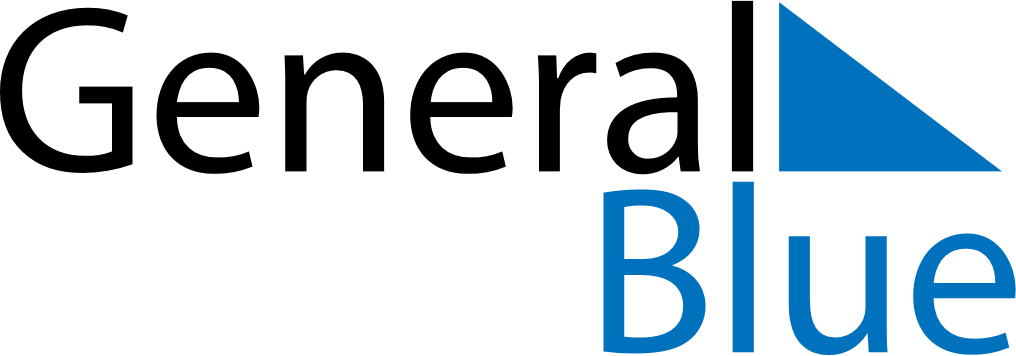 July 2022July 2022July 2022July 2022July 2022July 2022BurundiBurundiBurundiBurundiBurundiBurundiSundayMondayTuesdayWednesdayThursdayFridaySaturday12Independence Day3456789Feast of the Sacrifice (Eid al-Adha)10111213141516171819202122232425262728293031NOTES